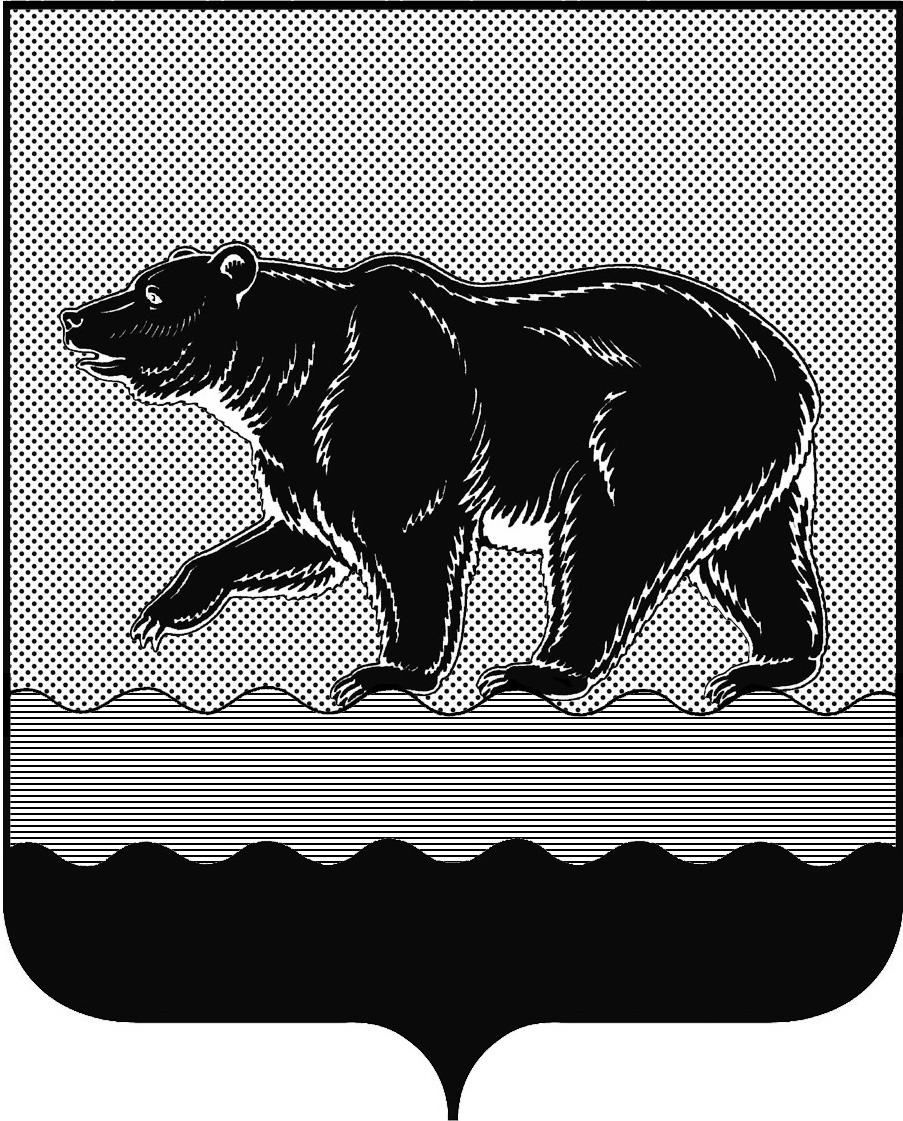 СЧЁТНАЯ ПАЛАТАГОРОДА НЕФТЕЮГАНСКА16 микрорайон, 23 дом, помещение 97, г. Нефтеюганск, 
Ханты-Мансийский автономный округ - Югра (Тюменская область), 628310  тел./факс (3463) 20-30-55, 20-30-63 E-mail: sp-ugansk@mail.ru www.admugansk.ru Заключение на проект постановления администрации города Нефтеюганска «О внесении изменений в постановление администрации города Нефтеюганска от 15.09.2017 № 155-нп «Об организации отдыха детей в каникулярное время в лагерях, организованных муниципальными учреждениями города Нефтеюганска» (далее по тексту – Проект изменений)	Счётная палата в соответствии  с пунктом 7 части 2 статьи 9 Федерального закона от 07.02.2011 № 6-ФЗ «Об общих принципах организации и деятельности контрольно-счетных органов» проводит финансово-экономическую экспертизу проектов муниципальных правовых актов (включая обоснованность финансово-экономических обоснований) в части, касающейся расходных обязательств муниципального образования.	По результатам проведения экспертизы установлено следующее.Проектом изменений планируется, в том числе раздел 7, касающийся финансового обеспечения лагеря, расходов по оплате труда работников лагерей изложить в новой редакции, и дополнить разделом 8, регулирующим расходы на организацию деятельности лагерей на базе муниципальных учреждений. Представленный Проект изменений, по мнению Счётной палаты, не может быть утверждён по следующим основаниям:Пунктом 1 статьи 12 Федерального закона от 24.07.1998 года № 124-ФЗ «Об основных гарантиях прав ребенка в Российской Федерации» (далее по тексту - Федеральный закон от 24.07.1998 года № 124-ФЗ) установлено, что в целях повышения качества и безопасности отдыха и оздоровления детей федеральные органы исполнительной власти, органы исполнительной власти субъектов Российской Федерации, органы местного самоуправления в пределах своих полномочий принимают меры, в том числе по принятию нормативных правовых актов, регулирующих деятельность организаций отдыха детей и их оздоровления.Во исполнение вышеуказанного, постановлением администрации города Нефтеюганска от 15.09.2017 № 155-нп утверждён Порядок организации отдыха детей в каникулярное время в лагерях, организованных муниципальными учреждениями города Нефтеюганска. Согласно статье 12.1. Федерального закона от 24.07.1998 года № 124-ФЗ к полномочиям федерального органа исполнительной власти, уполномоченного Правительством Российской Федерации, в сфере организации отдыха и оздоровления детей относится, в том числе утверждение примерных положений об организациях отдыха детей и их оздоровления.Приказом Министерства образования и науки Российской Федерации от 13.07.2017 г. № 656 утверждено примерное положение о лагерях, организованных образовательными организациями, осуществляющими организацию отдыха и оздоровления обучающихся в каникулярное время (с круглосуточным или дневным пребыванием) (далее по тексту – Примерное положение).Проанализировав нормы Примерного положения установлено, что оно не содержит норм, регулирующих систему оплаты труда работников лагерей и расходы на организацию деятельности лагерей.Таким образом, правовой акт «Об организации отдыха детей в каникулярное время в лагерях, организованных муниципальными учреждениями города Нефтеюганска» должен регулировать непосредственно  деятельность организаций отдыха детей и их оздоровления.Касательно расходов на оплату труда работников лагерей сообщаем, что в соответствии со статьёй 135 Трудового кодекса Российской Федерации заработная плата работнику устанавливается трудовым договором в соответствии с действующими у данного работодателя системами оплаты труда.Системы оплаты труда, включая размеры тарифных ставок, окладов (должностных окладов), доплат и надбавок компенсационного характера, в том числе за работу в условиях, отклоняющихся от нормальных, системы доплат и надбавок стимулирующего характера и системы премирования, устанавливаются коллективными договорами, соглашениями, локальными нормативными актами в соответствии с трудовым законодательством и иными нормативными правовыми актами, содержащими нормы трудового права.В соответствии со статьёй 144 Трудового кодекса Российской Федерации системы оплаты труда (в том числе тарифные системы оплаты труда) работников в муниципальных учреждениях устанавливаются коллективными договорами, соглашениями, локальными нормативными актами в соответствии с федеральными законами и иными нормативными правовыми актами Российской Федерации, законами и иными нормативными правовыми актами субъектов Российской Федерации и нормативными правовыми актами органов местного самоуправления.Пунктом 4 статьи 86 Бюджетного кодекса Российской Федерации установлено, что органы местного самоуправления самостоятельно определяют размеры и условия оплаты труда депутатов, выборных должностных лиц местного самоуправления, осуществляющих свои полномочия на постоянной основе, муниципальных служащих, работников муниципальных учреждений с соблюдением требований, установленных Бюджетным кодексом Российской Федерации.Таким образом, определение размеров оплаты труда работников муниципальных учреждений не должно быть включено в муниципальный правовой акт, устанавливающий порядок организации отдыха детей. Рекомендуем нормы, определяющие систему оплаты труда работников детских оздоровительных лагерей, созданных на базе муниципальных учреждений, предусмотреть в муниципальном правовом акте, устанавливающем систему оплаты труда.Кроме того, Проект изменений содержит ссылку Положение об установлении системы оплаты труда работников государственных бюджетных и автономных образовательных организаций Ханты-Мансийского автономного округа – Югры, утверждённый приказом Департамента образования и молодёжной политики Ханты-Мансийского автономного округа – Югры от 02.03.2017 № 3-нп (далее по тексту - Положение об установлении системы оплаты труда).При этом, в соответствии с пунктом 4 вышеуказанного Положения он рекомендуется органам местного самоуправления муниципальных районов и городских округов Ханты-Мансийского автономного округа - Югры при установлении системы оплаты труда работников муниципальных образовательных организаций.	Обращаем Ваше внимание, что согласно Положению об установлении системы оплаты труда размер базового коэффициента зависит от квалификации (степени) "специалист", "магистр", "бакалавр" и т.д. Представленный же Проект изменений не содержит вышеуказанных норм и повлечёт дополнительное расходование бюджетных средств.	Касательно дополнений, предусматриваемых разделом 8 Проекта изменений, сообщаем следующее. Вышеуказанный раздел устанавливает направление расходов на организацию деятельности лагерей на базе муниципальных учреждений: на организацию питания, страхование от несчастных случаев на период пребывания в оздоровительном лагере с дневным пребыванием детей, оплату труда работников, привлечённых к работе в лагере с дневным пребыванием детей, химическую чистку спальных принадлежностей (матрасы, подушки, одеяла), приобретение бутилированной воды, на оплату медицинского обследования работников, привлеченных к организации отдыха и оздоровления детей (психоосвидетельствование), на оплату медицинских услуг в виде ежедневного осмотра детей, посещающих лагерь, на приобретение прочих материальных запасов однократного применения, на посещение культурно-массовых организаций (аквапарк, кинотеатр, музей и т. д).Вместе с тем, разделом 7 Проекта изменений установлено, что финансовое обеспечение деятельности лагеря осуществляется путём предоставления субсидий на финансовое обеспечение выполнения муниципального задания или субсидий на иные цели на основании соглашения, заключенного между муниципальным учреждением и структурным подразделением администрации города Нефтеюганска, согласно ведомственной принадлежности, в пределах утверждённых бюджетных ассигнований и лимитов бюджетных обязательств на текущий финансовый год.Таким образом, раздел 8 Проекта изменений противоречит разделу 7 Проекта изменений.Кроме того, пунктом 8.1 Проекта изменений установлено, что оплата расходов на посещение детьми культурно-массовых организаций (аквапарк, кинотеатр, музей и т.д.), расходов на страхование от несчастных случаев на период пребывания в оздоровительном лагере с дневным пребыванием детей, расходов на приобретение материальных запасов однократного применения (канцелярских товаров и т.д.) производится за счёт средств местного бюджета, родительских, спонсорских и других внебюджетных средств.». При этом конкретный источник финансирования мероприятий не определён, а сам перечень расходов не соответствует перечню, установленному разделом 8 Проекта изменений.Преамбула Проекта постановления содержит ссылку  на решение Думы города Нефтеюганска от 26.12.2018 № 514-VI «О бюджете города Нефтеюганска на 2019 год и плановый период 2020 и 2021 годов». В соответствии с пунктом 1 статьи 5 Бюджетного кодекса Российской Федерации закон (решение) о бюджете вступает в силу с 1 января и действует по 31 декабря финансового года. Таким образом, указанный документ утратит силу с 01.01.2020 года.Вместе с тем, указан срок вступления в силу постановления с 01.01.2020 года. Рекомендуем согласовать нормы Проекта постановления и привести их к единообразному толкованию. 	На основании вышеуказанных замечаний, в Проект порядка необходимо внести соответствующие изменения, в связи, с чем копия настоящего заключения направлена разработчику проекта муниципального правового акта.Председатель                                                       			         С.А. ГичкинаИсполнитель:инспектор инспекторского отдела № 1Счётной палаты города НефтеюганскаБатаева Лариса НиколаевнаТел. 8 (3463) 203063Исх. № 280 от 06.08.2019Начальнику юридическо-правового управления администрации города Нефтеюганска И.Н. Иванчиковой